„MAJOWA ŁĄKA” c.d.Wysłuchajcie tekstu wiersza B. Formy:„Bocianie, przybyłeś dziś do nas,witają cię dzieci i łąka zielona.Dostojnie twe nogi stąpają po trawie, czarno-białe pióra w słońcu lśnią ciekawie.Tak jak ty wysoko nogi podnosimy,kle, kle śpiewamy z tobą boćku miły.”Zabawa ruchowa „Bocian”Dorosły mówi jakie ćwiczenie wykonuje dziecko, np.:- teraz bocian skacze- teraz bocian stoi na lewej nodze- teraz bocian stoi na prawej nodze- teraz bocian robi przysiad………Policzcie kwiatki na obrazku. Pod obrazkiem narysujcie tyle kresek, ile jest kwiatków.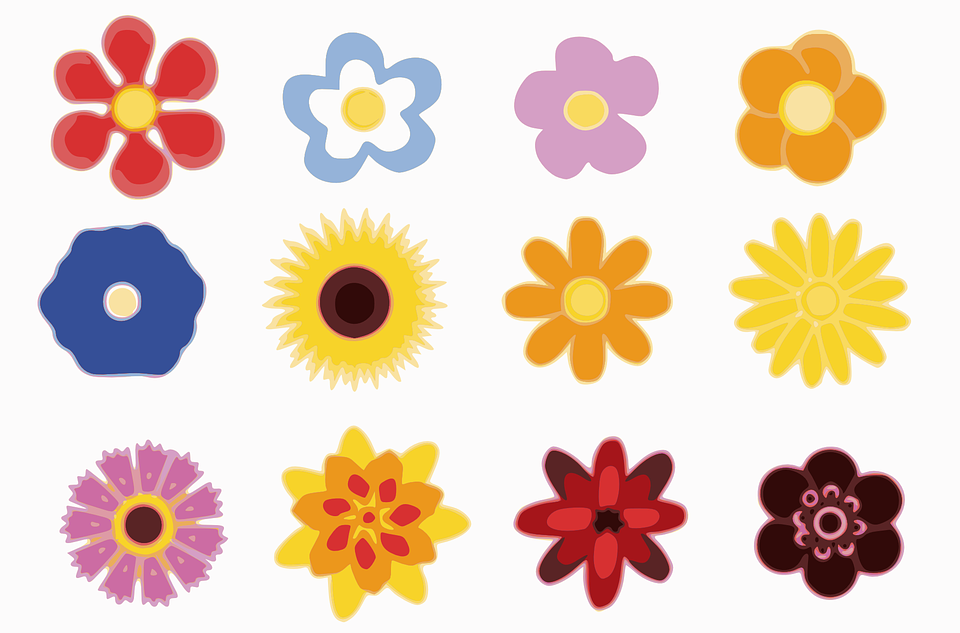 KARTA PRACY	Spójrz na obrazek. Powiedz, jak wygląda bocian.Spróbuj samodzielnie narysować bociana.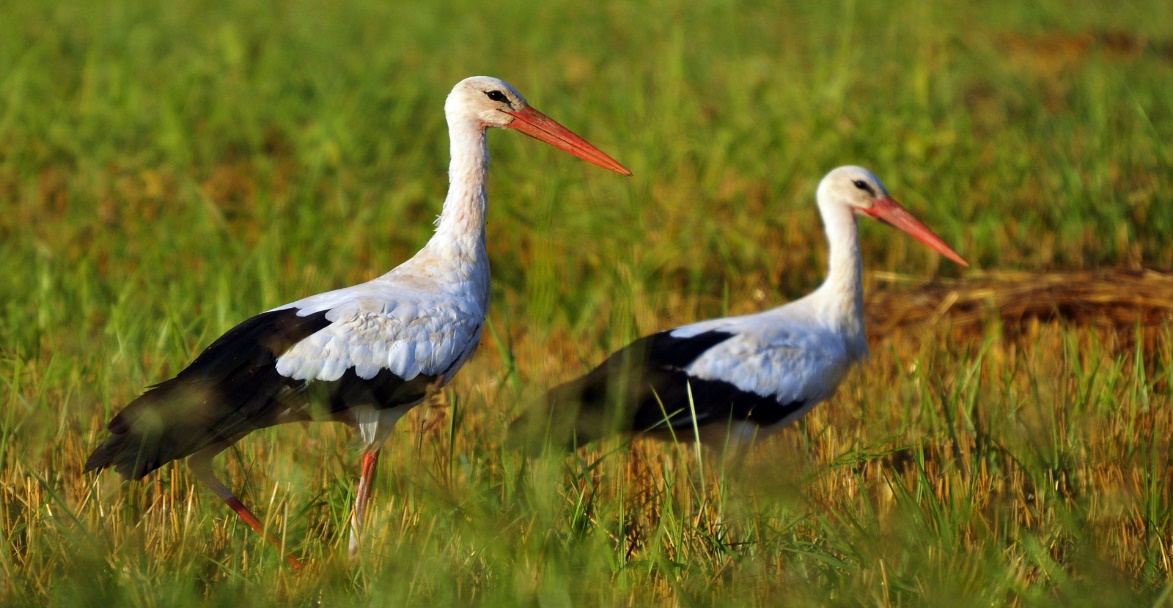 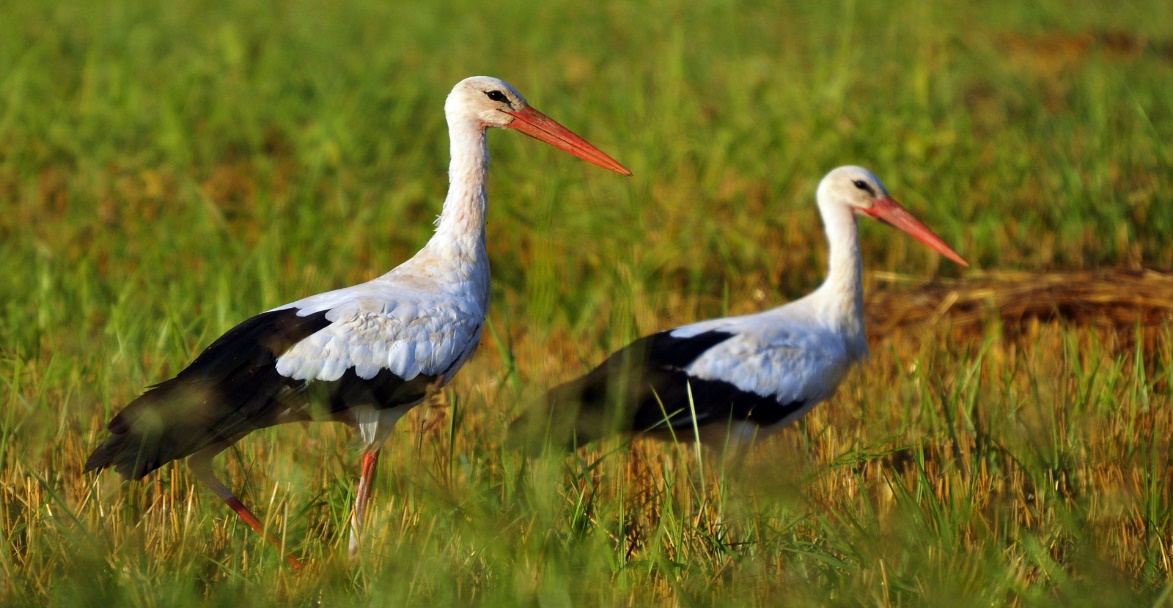 							UDANEJ ZABAWY!!!